Thinking About Starting a Business? Questions to ask yourself... Are you making the right decisionWhy am I starting a business? (Economy, Be Your Own Boss, Financial Independence, Freedom, Passion, Work from Home)What kind of business do I want?  http://www.sba.gov/category/navigation-structure/starting-managing-business/starting-business/establishing-business/business-typesWho is my ideal customer? (An ideal customer for your business is one who can't live without your product, know your target audience)What products or services will my business provide? Will by idea generate a profit? Do a Break-Even Analysis (link to doc of same name)What differentiates my business idea and the products or services I will provide from others in the market? Who is my competition? Understanding your market... http://www.sba.gov/content/do-your-market-researchAm I prepared to spend the time and money needed to get my business started? http://www.sba.gov/community/blogs/community-blogs/small-business-cents/how-estimate-cost-starting-business-scratchWhere will my business be located? Choosing a location is more than just choosing a building (link to doc of same name)How many employees will I need? Determine what jobs you need done and what skills are needed 
Read more : http://www.ehow.com/how_15979_hire-employees.htmlWhat types of suppliers do I need? Locating reliable manufacturers, distributors and service providers is crucial to your small business or home business. Develop a core group of reliable suppliers who cut you good deals on the products and services you buy. http://www.entrepreneur.com/article/225774How much money do I need to get started? And keep the business operating while I build my customer base.. It takes money to make money!  Start-up financing also is one of the most difficult tasks for entrepreneurs, hinging on the cultivation of trust in the face of risk. Whether you're pursuing cash investments from friends and family, debt financing, equity financing, venture capital or even credit cards, successful fundraising requires a strategic approach and plenty of patience.  Financing Resources: Things to Think About (hperlink to doc of same name)Will I need to get a loan? This is a good time to check your credit worthiness.. Am I financially prepared? (Pay down debt.  Build a Cash Cushion.. save, save, save (at least 6 months).  Purchase some key benefits while you are still employed...disability insurance, HAS’s, How soon will it take before my products or services are available? How long do I have until I start making a profit? (see Break Even Analysis)  Doing a careful financial analysis can give you a better idea of how long it will take before you're in the black.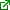 How will I price my product compared to my competition? Shop your competitors!  http://www.ehow.com/how_7486060_can-small-business-products-services.htmlWhat kind of insurance do I need? http://www.sba.gov/community/blogs/community-blogs/small-business-matters/small-business-insurance-part-1-what-type-inshttp://www.ehow.com/how_2172952_what-type-business-insurance-need.htmlHow will I manage my business? Write a Business Plan, Follow all legal codes and regulations, licensing. Keep track of all your sales and expenses. Keep business and personal expenses separate. Task and timeline to complete (30-60-90 day plans).  http://www.sba.gov/category/navigation-structure/starting-managing-business/managing-businessHow will I advertise my business? (link to How to Promote doc)FaceBook Ads, Google, AdWords, StumbleUpon Paid Discovery (https://www.stumbleupon.com/pd/),Get  Published Online (Ezinearticles.com, Articlesbase.com or TheFreeLibrary.com, Donate Products/Srvices to support Community, worthy causes. Use community sites and local directories, LinkedIn AdsWhile not every method will work for every business, find one that works for you!